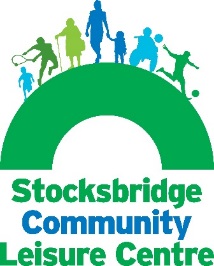 Stocksbridge Community Leisure CentreSummer FayreSunday 23rd June 201912.00 noon – 4.00 pmBecoming A Stall HolderIf you would like to become a stall holder at Stocksbridge Community Leisure Centre Summer Fayre please complete the attached form and return it along with your donation to:  Julie Martin, Stocksbridge Community Leisure Centre, Moorland Drive, Stocksbridge, Sheffield, S36 1EG by Monday 17th June 2019.Table SizeTables will be provided measuring approximately 5/6ft in length, for a minimum donation of £10.00 per table.Promotion Of EventThis year we will be promoting our Summer Fayre with an ‘SCLC Countdown To The Summer Fayre’ promotion on our Facebook page and website.  We will be advertising the performances which we have booked on the day of the fayre, activities taking place on the day and also details of the stalls which have booked with us.  If you would to have details regarding your stall included within the promotion, including a photograph of the items which you have for sale on your stall (maximum 2 photographs per stall), please complete the promotion section on the attached booking form.SCLC Snack BarThe SCLC Snack Bar will be open from 12.00 noon and will stay open throughout the day.  We will be selling hot and cold beverages, including a selection of delicious cakes, buns and snacks.  We will also have our SCLC BBQ located outside selling hot food too.RestrictionsWe do not permit the sale of certain food items on stalls (buns, cakes and drinks).  We also restrict stall holder raffles and tombola’s.  If you are unsure about restrictions for any other items, please contact Julie Martin on (0114) 2883792 or email admin@stocksbridgeclc.co.uk. Stocksbridge Community Leisure CentreA Company Limited by Guarantee with Charitable Status. Company No. 08413664 Charity No. 1153527Stocksbridge Community Leisure Centre, Moorland Drive, Stocksbridge, S36 1EGTel: (0114) 288 3792Arrival & ParkingWe would request that all Stall Holders arrive from 10.00 am to set up their stalls which will be located in the Sports Hall, ready for the fayre to open to the public at 12.00 noon.  Stall Holders are welcome to leave their cars in the car park.  Raffle PrizesIf you have offered to donate a raffle prize, please hand this in to Reception upon arrival.Loading And Pick UpThe event finishes at 4.00 pm – we request that you do not pack away your stall until this time. EnquiriesPlease contact Julie Martin on (0114) 2883792 or email admin@stocksbridgeclc.co.uk for all enquiries.We look forward to seeing you at our 6th Annual Summer Fayre!If you are unable to make it to the Summer Fayre, why not visit us another time and try the Gym, a Fitness Class, Swimming, Squash, Badminton, Bowling or maybe book a children’s party?  Stocksbridge Community Leisure CentreA Company Limited by Guarantee with Charitable Status. Company No. 08413664 Charity No. 1153527Stocksbridge Community Leisure Centre, Moorland Drive, Stocksbridge, S36 1EGTel: (0114) 288 3792SCLC – Summer Fayre – Stall Application Form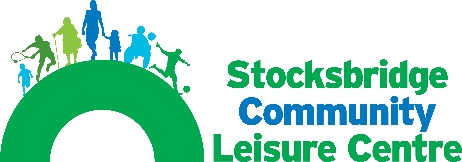 Sunday 23rd June 2019 - Stocksbridge Community Leisure CentrePlease complete and return the stall application form to Julie Martin at Stocksbridge Community Leisure Centre along with your donation by 17/06/2019.Stall Holders Details:Stall Details: Please briefly detail below the main products on sale on your stall.Please indicate the number of stalls you require: ‘SCLC Countdown To The Summer Fayre’ Promotion:Declaration:The following conditions are subject to our market license: All goods sold must be legal, non-counterfeit or copies, must not contain explosive materials and no live animals must be sold.I am aware of the organiser’s information and requirements in connection with this Summer Fayre and acknowledge that I am entering a stall at my own risk. I confirm that I understand that the organiser accepts no liability to me for any loss or damage of any nature to me or my property arising out of my participation in this Summer Fayre.Data Protection:All information supplied is stored in accordance with the General Data Protection Act and will only be used for the purpose of managing your booking application, as well as supplying you with information that we feel will be of benefit to you.We will not pass your details onto any third party, but we may make you aware of offers from our corporate sponsors from time to time.  Please tick here if you are happy for us to contact you with information or offers, not directly related to the booking applied for on this form     ⃝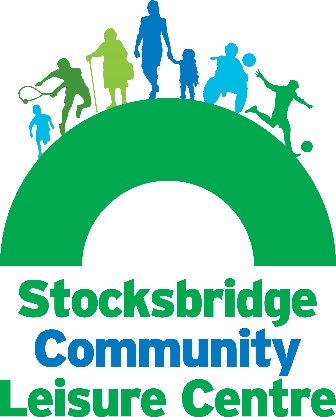 Stocksbridge Community Leisure Centre Summer FayreSunday 23rd June 201912.00 noon – 4.00 pmStall Booking DetailsForms and donations to be received by 17/06/2019.We do not permit the sale of certain food items on stalls (buns, cakes and drinks).  We also restrict stall holder raffles and tombola’s.  If you are unsure about restrictions for any items, please contact Julie Martin on (0114) 2883792 or email admin@stocksbridgeclc.co.uk. Access to power points cannot be provided. You are welcome to arrive from 10.00 am. Please report to the Leisure Centre’s reception by 11.00 am to pick up your Entry Pass.The Summer Fayre will finish at 4.00 pm. Everyone must have vacated the Leisure Centre by 6.00 pm.If you would like to donate a prize for our raffle please tick the box and someone will contact you.We look forward to seeing you at our 6th Annual Summer Fayre!Stocksbridge Community Leisure CentreA Company Limited by Guarantee with Charitable Status. Company No. 08413664 Charity No. 1153527Stocksbridge Community Leisure Centre, Moorland Drive, Stocksbridge, S36 1EGTel: (0114) 288 3792First Name:Surname:Stall Name:Address:Address:Address:Postcode:Telephone:Email:Stall – £10.00 Minimum Donation Per Table.(Tables will be provided measuring approximately 5ft/6ft in length).Number Of Tables Required.Donation Received:          Cash:           Card:            Cheque:         (Please make cheques payable to ‘4SLC Trust’)How Did You find Out About The Summer Fayre? ……………………………………………………………………….Donation Received:          Cash:           Card:            Cheque:         (Please make cheques payable to ‘4SLC Trust’)How Did You find Out About The Summer Fayre? ……………………………………………………………………….Would you like to take part in our ‘SCLC Countdown To The Summer Fayre’ Promotion and have details of your stall listed on our Facebook page and Website prior to the event?  (Please see further information on the stallholder information sheet).  (If you wish to take part in the promotion the details which you enter below will be posted on our Facebook and Website).Would you like to take part in our ‘SCLC Countdown To The Summer Fayre’ Promotion and have details of your stall listed on our Facebook page and Website prior to the event?  (Please see further information on the stallholder information sheet).  (If you wish to take part in the promotion the details which you enter below will be posted on our Facebook and Website).Yes: 	       (Please complete details below)No:                           Stall Name:Please briefly detail the types of products on sale on your stall. (Please restrict the description to a maximum of 50 words).Please tick if submitting a photographto accompany your promotional text. (Maximum number of photographs 2).(Please note that the above promotion information will be displayed on our Facebook/Website pages prior to the Summer Fayre).(Please note that the above promotion information will be displayed on our Facebook/Website pages prior to the Summer Fayre).(Please note that the above promotion information will be displayed on our Facebook/Website pages prior to the Summer Fayre).Signed:(If applicant is Under 16 years of age, this must be signed by a parent or guardian).Stall Holder Signature:DateFor internal use only:For internal use only:For internal use only:For internal use only:Payment Received By:Date